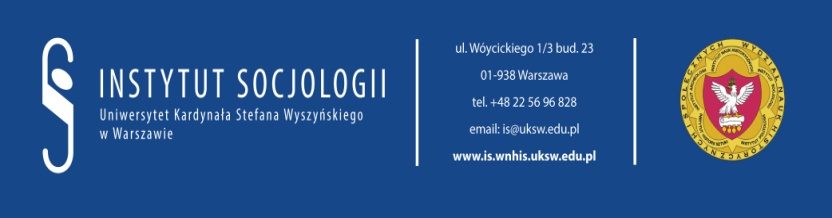 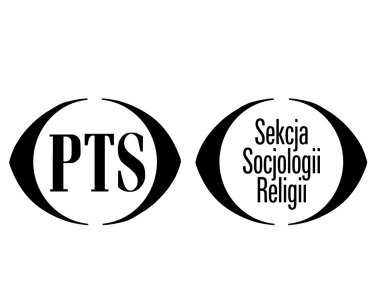 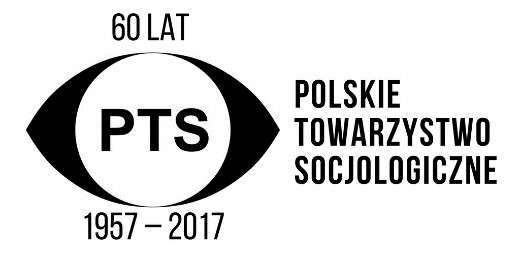 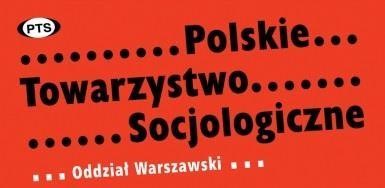 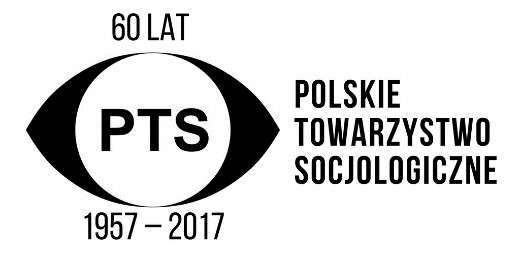 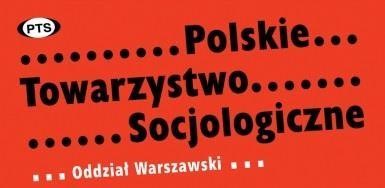      KARTA ZGŁOSZENIOWA UDZIAŁU W KONFERENCJI NAUKOWEJREFORMACJA W POLSCE. KONFRONTACJE SPOŁECZNE I HISTORYCZNE   20. 10. 2017     Instytut Socjologii UKSW1. Nazwisko i imię uczestnika konferencji.........................................................................................2. Tytuł i stopień naukowy…………………......................................................................................3. Nazwa instytucji (Uczelni, Wydział, Instytut/Katedra)...............................................................................................................................................................................................................................................................................................................................................................................................................................................................................................................................................................4. Tytuł referatu:  ............................................................................................................................................................................................................................................................................................................................................................................................................................................................................................................................................................................................................................................................5. Abstrakt (maksimum 300 słów):.........................................................................................................................................................................................................................................................................................................................................................................................................................................................................................................................................................................................................................................................................................................................................................................................................................................................................................................................................................................................................................................................................................................................................................6.  Adres do korespondencji: ..............................................................................................................................................................................................................................................................................................................................7. Kontakt: adres e-mail ……………….……………………………………………………………………………………….numer telefonu……………….............................................................................................................8. Adres do wystawienia faktury (w przypadku wystawienia faktury na instytucję proszę podać także jej NIP)......................................................................................................................................………………………………………………………………………………………………………………………………………………………………………………………………………………………………………………………………………………………………………………………………………………………………………………………………………………………………………………………………………………………………………………………………………………………………………………………………………………………………………………Po uzyskaniu od organizatorów informacji o akceptacji referatu, prosimy wnosić opłaty na konto: BZ WBK 81 1090 1014 0000 0001 2229 7627, z dopiskiem: „Reformacja w Polsce. Konfrontacje społeczne i historyczne”. Prosimy o nadsyłanie kart zgłoszeniowych do 15. 09. 2017 r. na adres e-mail sekretarza konferencji dra. Wojciecha Klimskiego – w.klimski@wp.pl 